Tytuł operacji:  Otwarcie działalności gospodarczej – Stolarstwa Artystycznego –                            Aleksandra RunkaNumer wniosku:  15/PP/2018 Kwota dofinansowania:     50.000 złCel ogólny LSR:     Poprawa sytuacji na lokalnym rynku pracy.Cel szczegółowy:    Tworzenie i rozwój przedsiębiorczości.Wskaźnik:               Liczba zrealizowanych operacji polegających na utworzeniu nowego                                przedsiębiorstwaOpis operacji:Operacja polegała na utworzeniu zakładu stolarskiego oferującego nowe, innowacyjne usługi stolarstwa artystycznego.  W ramach otrzymanych środków zakupiono: strugarkę wyrówniarkę, piłę do formatowania oraz drobny sprzęt stolarski. Adres: 64-800 Zacharzyn, ul. Cicha 27https://www.facebook.com/stolarstwoarunka/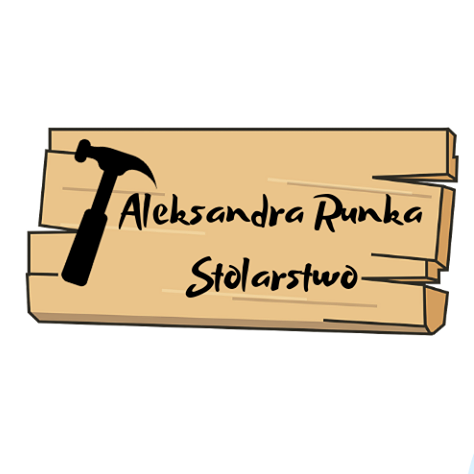 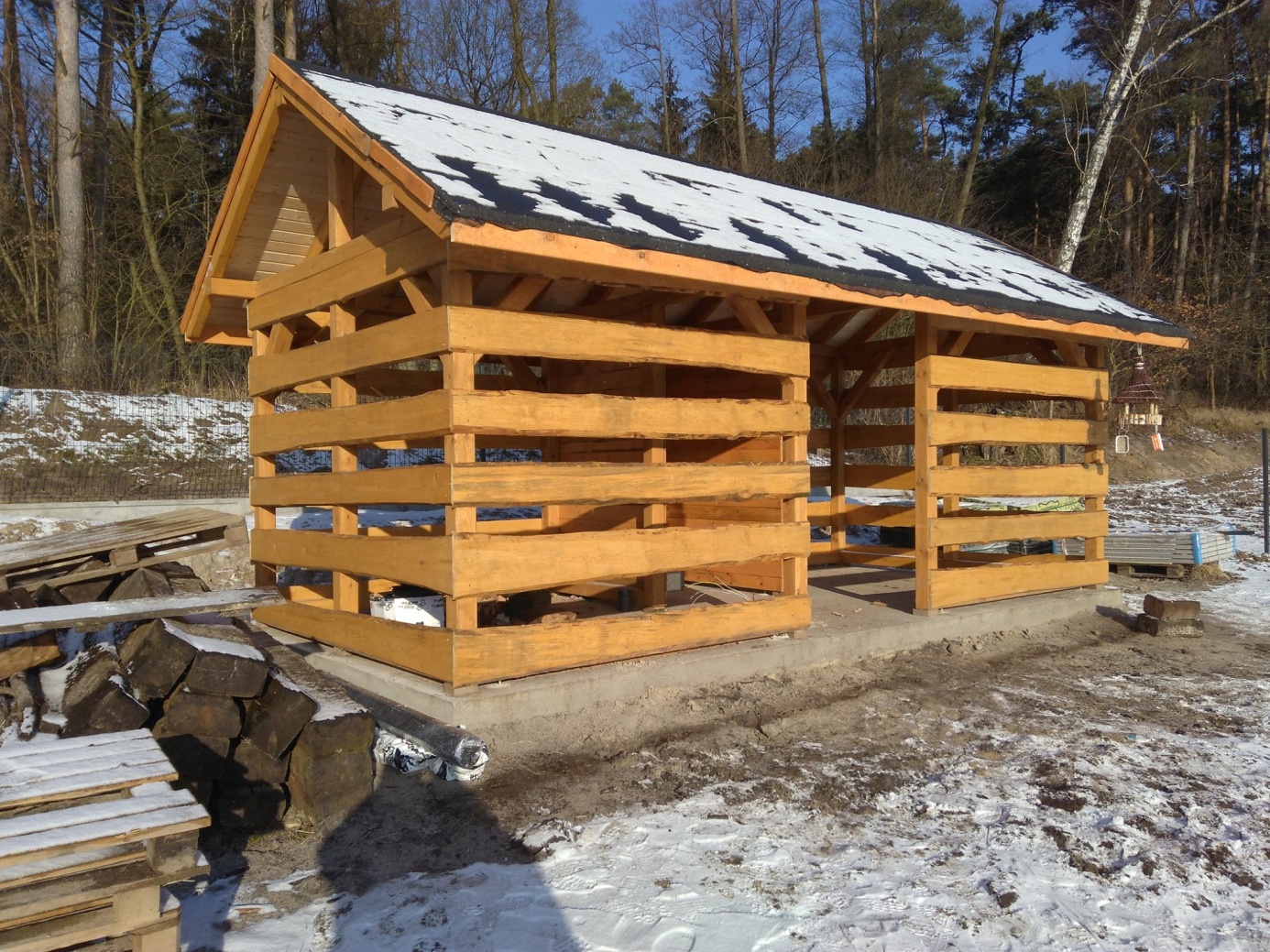 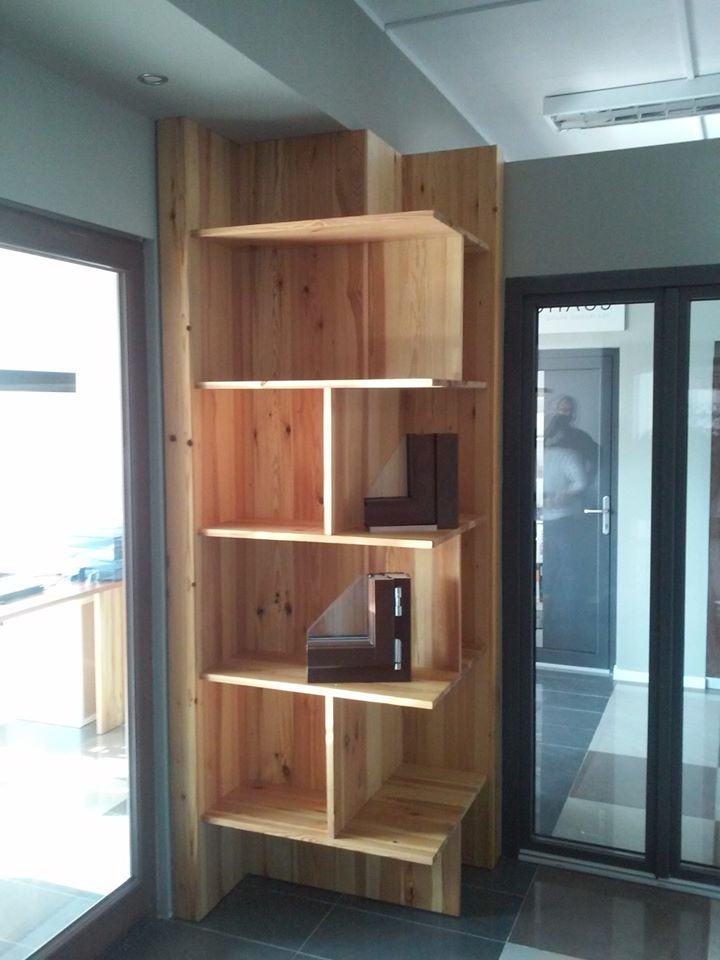 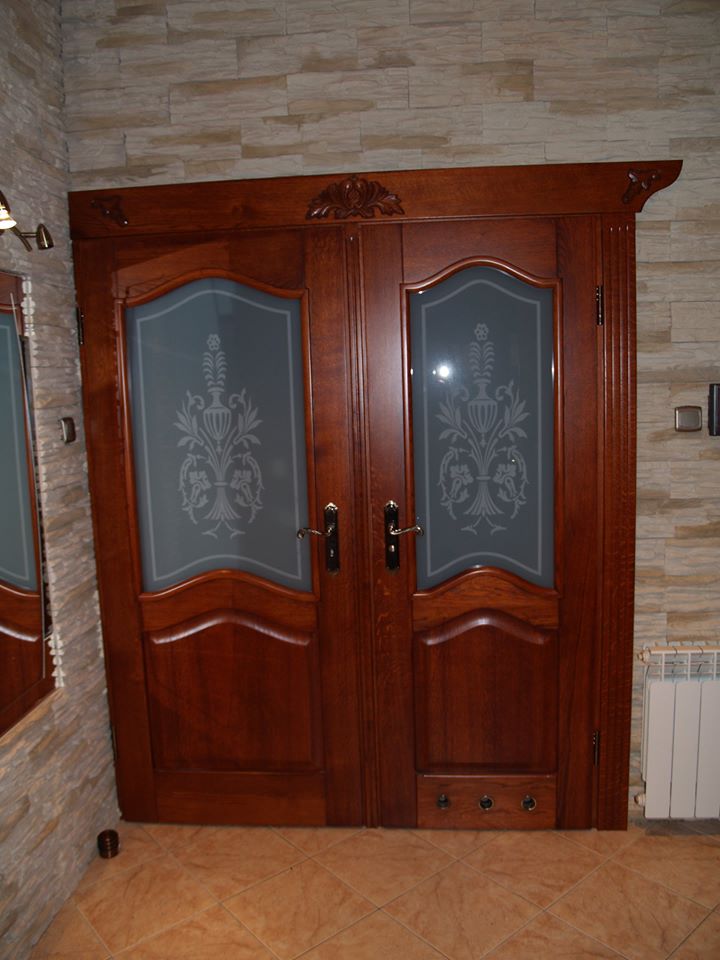 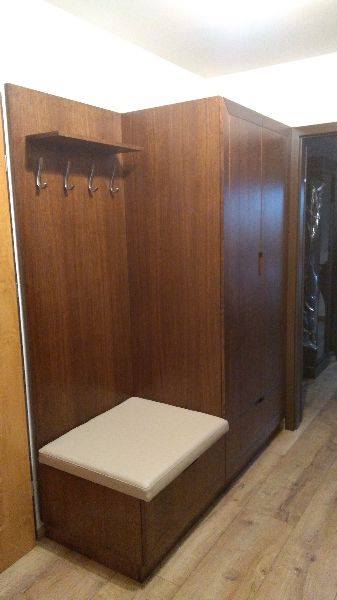 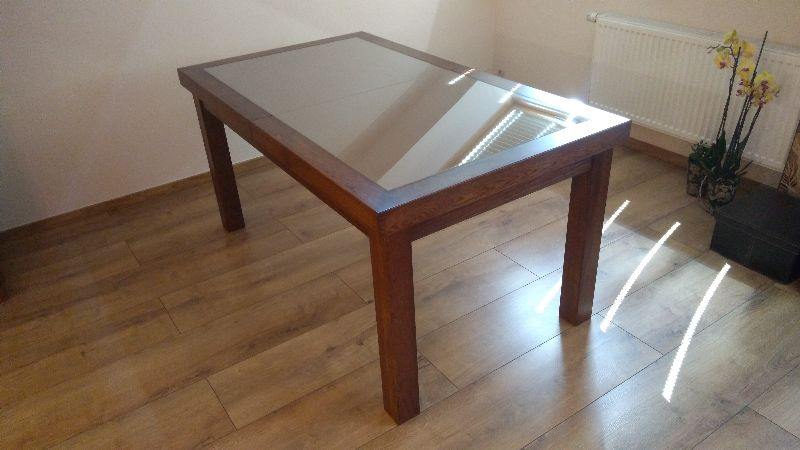 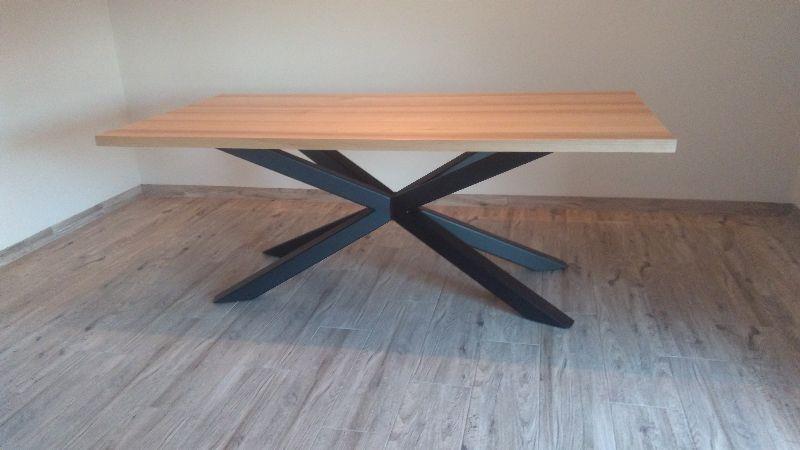 